АДИНИСТРАЦИЯ БАРИЛО-КРЕПИНСКОГО ПОСЕЛЕНИЯ СООБЩАЕТ:Правила безопасности в охранных зонах ЛЭП регламентированы  Правилами установления охранных зон объектов электросетевого хозяйства и особых условий использования земельных участков, расположенных в границах таких зон. (Постановление Правительства РФ от 24 февраля 2009 г. N 160)
Для предотвращения аварийных нарушений электроснабжения в охранных зонах запрещено:разводить огонь! подниматься  на  опоры  воздушных   линий электропередачи;использовать (запускать) любые летательные аппараты, в том числе воздушных змеев, спортивные модели  летательных  аппаратов;набрасывать на провода и опоры воздушных  линий   электропередачи посторонние предметы;складывать вблизи  электросетевых объектов легковоспламеняемые материалы, которые могут стать причиной пожара;производить поджог сухой травы вблизи подстанций и линей электропередачи.Пожар повреждает опоры ЛЭП и выводит из строя электрооборудования, в результате останутся все без электроснабжения.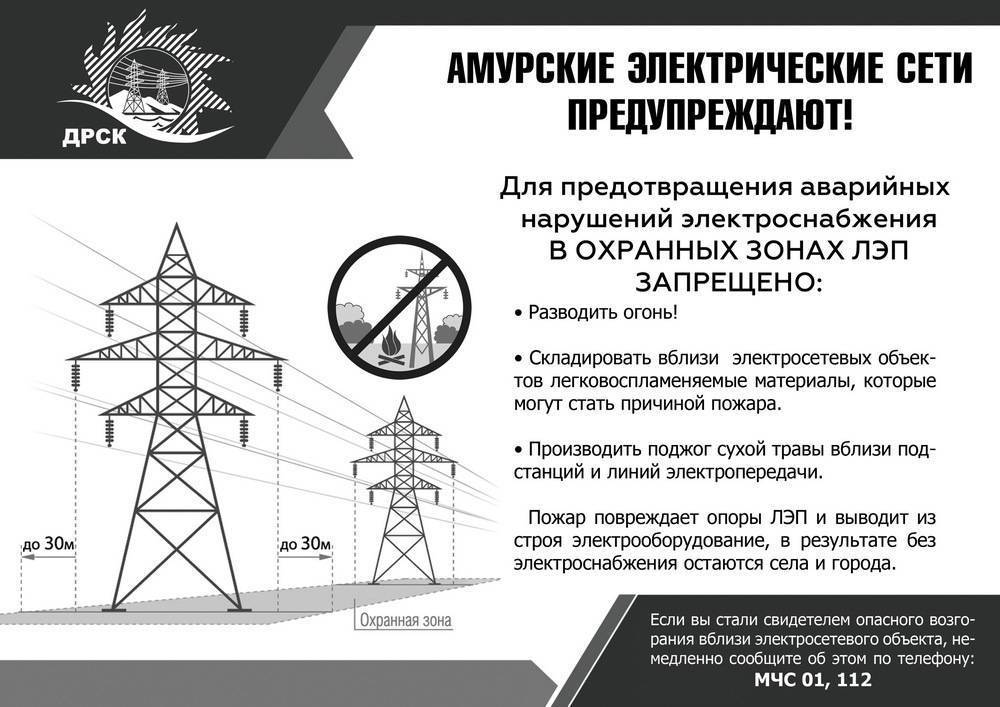 УВИДЕЛИ НАРУШЕНИЯ, ЗВОНИТЕ!  1128(86340) 30-0-328(86340) 30-1-92ТНС «ЭНЕРГО» Родионово-Несветайского района